Перейдите на сайт hoster.kz;Нажмите на «Личный кабинет», на открывшейся странице введите логин/пароль для входа и нажмите «Войти»;


 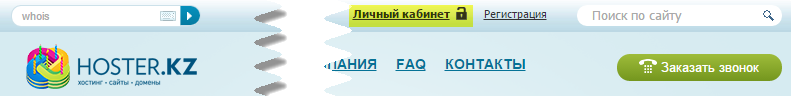 Перейдите в раздел «ДНС хостинг»;

 
 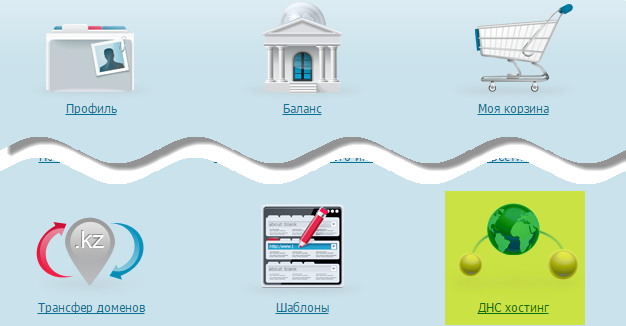  На открывшейся странице нажмите «Включить днс хостинг» напротив имени того домена, который вы хотите подтвердить;

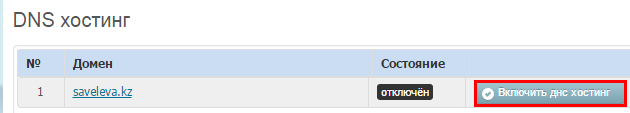  На открывшейся странице нажмите «Создать»;

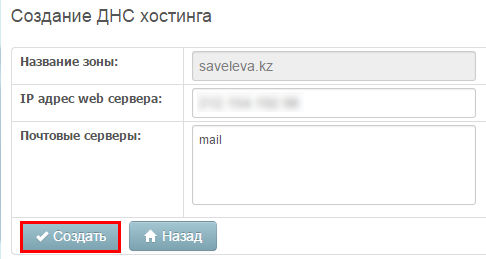 После того как днс хостинг будет создан, нажмите «Изменить днс хостинг»;

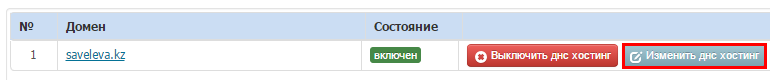 На открывшейся странице нажмите «Добавить запись»;


 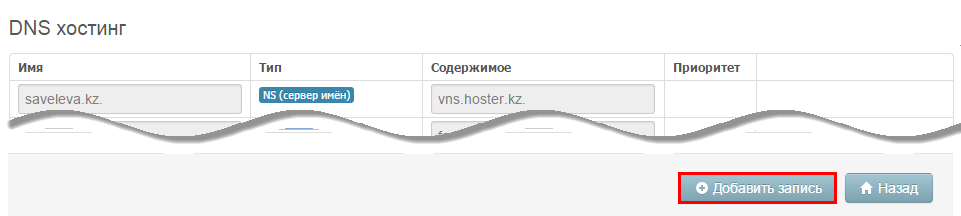 В появившихся полях введите следующие параметры:Имя: m.вашсайт.ruТип: CNAMEСодержимое: siteАБВГ.moaction.mobi 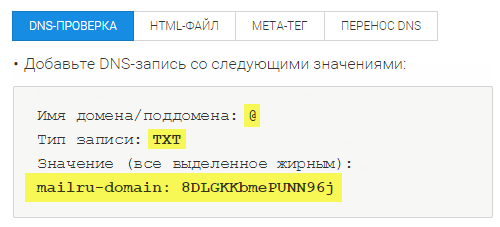 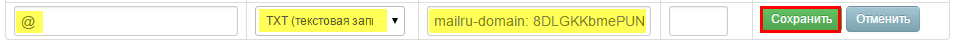 Нажмите «Сохранить».Вернитесь на вкладку «DNS-проверка» на странице подтверждения домена и нажмите «Подтвердить».